Czwartek 15.04.2021r.1. „Wiejskie zwierzęta” – sudoku –  do pobrania ( załącznik nr 1) 2. Obejrzyj filmhttps://www.youtube.com/watch?v=CpcmvJTO5G4Co nam dają zwierzęta? Dlaczego człowiek hoduje zwierzęta?3 Słuchanie wiersza E. Stadtmüller Śniadanie. Jedźmy na wieś – daję słowo, że tam można podjeść zdrowo. Już od rana białą rzeką wyśmienite płynie mleko. Płynie do nas wprost od krowy, serek z niego będzie zdrowy. Kura chwali się od rana:
– Zniosłam jajko, proszę pana! Proszę spojrzeć – to nie bajka. Wprost od kury są te jajka! Jeszcze tylko kromka chleba
i do szczęścia nic nie trzeba. 3. Rozmowa na temat wiersza:Dlaczego autor wiersza Zachęca do wyjazdu na wieś?Czym chwaliła się kura?Jakie jeszcze inne zwierzęta można spotkać na wiejskim podwórku?4. Obejrzyj zdjęcia zwierząt z wiejskiego podwórka. Zastanów się po co ludzie hodują zwierzęta (np. kury, gęsi, kaczki, konie)? 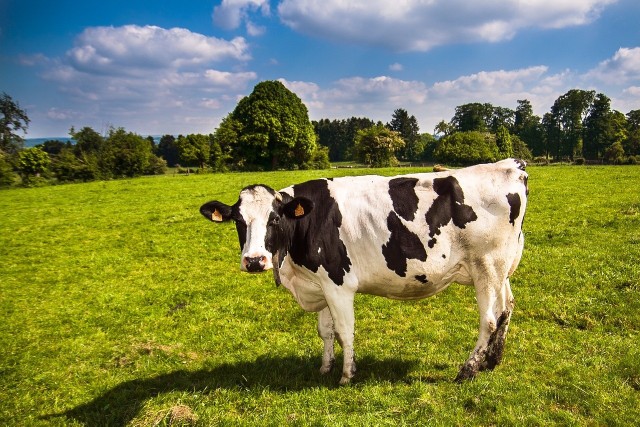 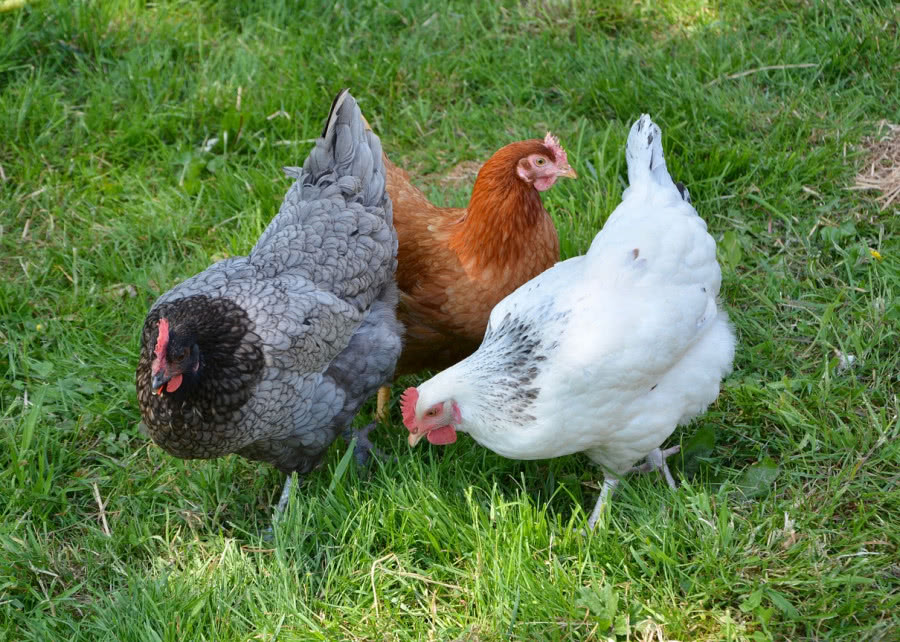 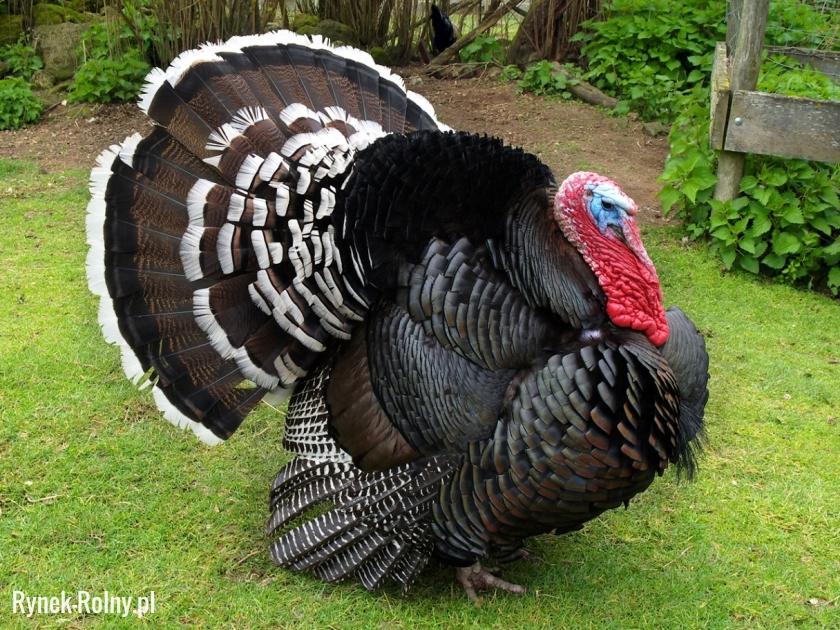 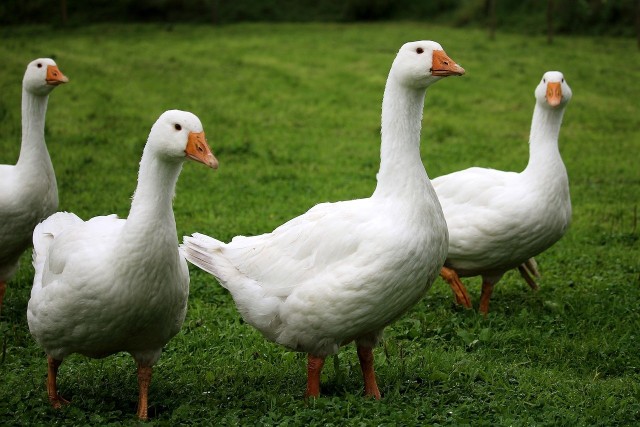 5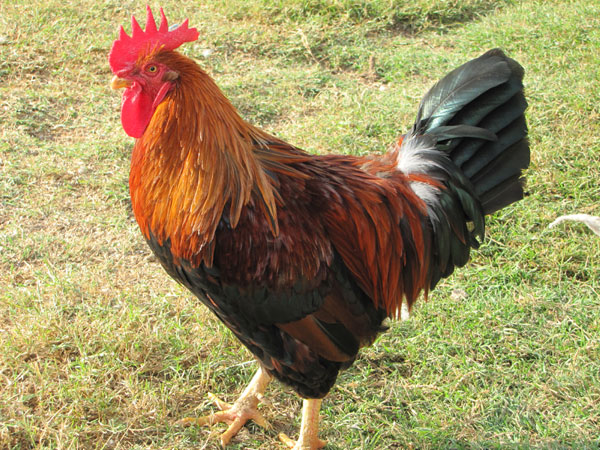 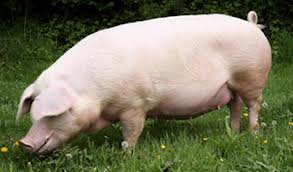 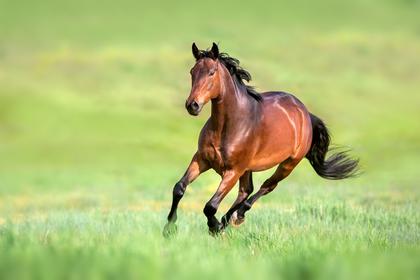 5..  ,,Co to za zwierzę?”- zabawa ruchowa.Dla dziecka: kartonik z narysowanym zwierzęciem żyjącym na wsi.Dziecko rozpoznaje i nazywa zwierzęta, wydają charakterystyczne dla nich odgłosy i poruszają się w odpowiedni sposób6. Karta pracy, cz4, nr 66Dziecko:
-rysuje po śladach od zwierząt do produktów, które dzięki nim otrzymujemy, -nazywa zwierzęta i produkty,
-koloruje rysunki, -wyjaśnia, z czego są otrzymywane produkty przedstawione na zdjęciach. 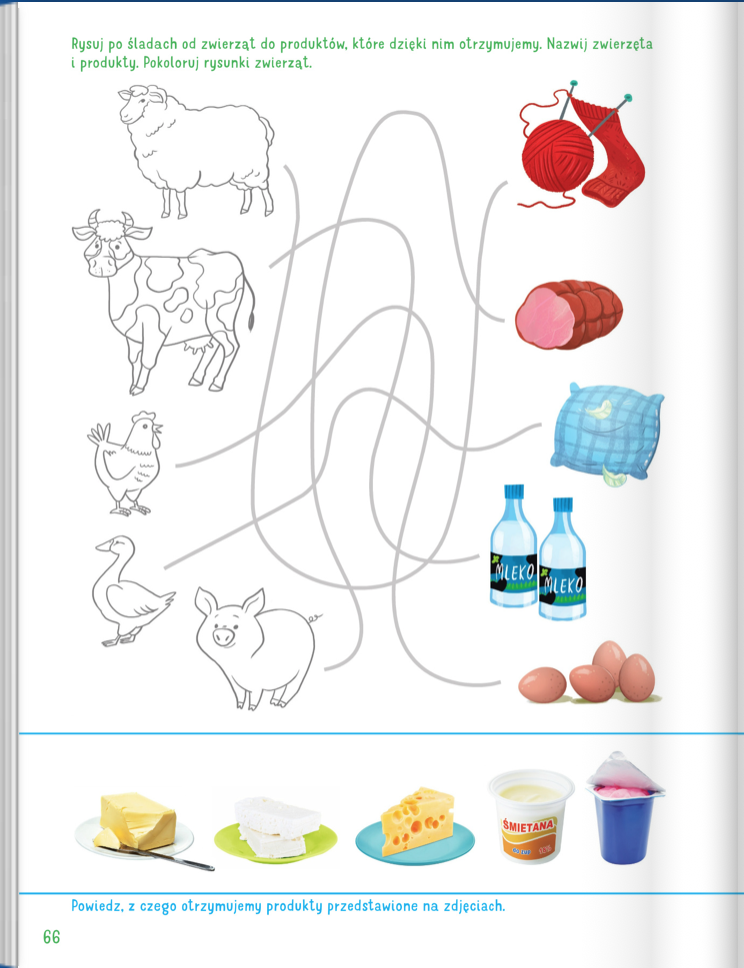 7. Karta pracy, cz. 4, nr 67Dzieci:
- słucha tekstu czytanego -ogląda obrazki, - patrzy kolejno na obrazki i mówia jakie czynności wykonuje się na wsi, − nazywają narzędzia służące do pracy w ogrodzie.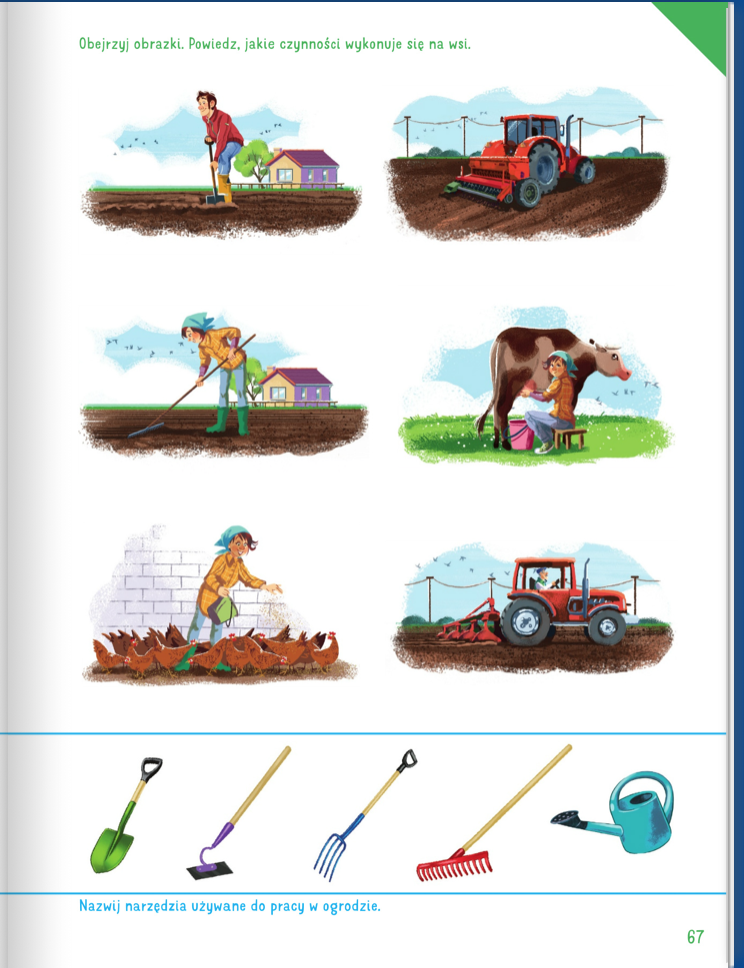 8. Ćwiczenia gimnastycznehttps://www.youtube.com/watch?v=ufXXXnQ1hiM